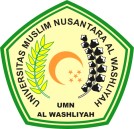 TANDA PERSETUJUANNama	: Nanda FransiskaNPM	: 173114025Jurusan	: Manajemen S1Program Studi	: Ekonomi Manajemen Jenjang Pendidikan	: Strata Satu (S-1)Judul Skripsi	: Pengaruh Motivasi dan Pemberdayaan KaryawanTerhadap Kinerja Karyawan Pada PT. Sunindo Varia Motor Gemilang Medan.Mengetahui, PembimbingEmelia Rahmadhany Putri Gami, SE.,M.Si NIDN. 0121048801Diuji Pada Tanggal	:Yudisium	:PANITIA UJIANKetua	SekretarisDr. KRT. Hardi Mulyono K. Surbakti	Dr. Anggia Sari Lubis, SE., M.Si NIDN. 0111116303		NIDN. 0129078701